OCHRANA OBYVATELSTVAVarování obyvatelstva při vzniku mimořádné událostiObyvatelstvo je v případě hrozby nebo vzniku mimořádné události varováno především prostřednictvím varovného signálu „Všeobecná výstraha“. Tento signál je vyhlašován kolísavým tónem sirény po dobu 140 vteřin a může zaznít třikrát po sobě v cca tříminutových intervalech. Po tomto signálu bezprostředně následuje mluvená tísňová informace, kterou se sdělují obyvatelstvu údaje o bezprostředním nebezpečí vzniku nebo již nastalé mimořádné události a opatření k ochraně obyvatelstva. K poskytování této tísňové informace se využívá i koncových prvků varování, které jsou vybaveny modulem pro vysílání hlasové informace.Ukázka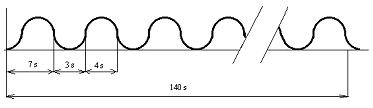 Obyvatelstvo může být následně informováno i sdělovacími prostředky (rozhlasem, televizí, místním rozhlasem), tzv. mluvícími sirénami, vozidly složek integrovaného záchranného systému nebo jiným způsobem o tom, co se stalo a co se má v takovém případě dělat.První středu v měsíci probíhá na celém území republiky akustická zkouška provozuschopnosti celého systému varování. Ve 12.00 se sirény rozezní zkušebním nepřerušovaným tónem po dobu 140 vteřin, u elektronických sirén jsou občané vyrozuměni také hlasově.Všeobecné zásady chování při mimořádné situacizachovejte klid, jednejte s rozmyslem, nepodléhejte panice,na rozhlasovém přijímači naladit regionální nebo státní rozhlasovou stanici         a zapnout televizi s celostátním programem nebo místní kabelovou televizí,varujte ostatní ohrožené osoby,chraňte sebe a podle možností a schopností pomozte chránit i další osoby,poskytněte pomoc, nejste-li schopni pomoci, tak opusťte okamžitě ohrožený prostor,připravte si potraviny a tekutiny na 3 dny pro každou osobu,připravit si zavazadlo včetně teplého oblečení pro případ evakuace nebo ukrytí – nezapomenout na doklady,dejte vodu a krmení domácím zvířatům,uposlechněte pokynů pracovníků záchranných složek, orgánů státní správy a samosprávy,		Více informací: https://www.hzscr.cz/clanek/ochrana-obyvatelstva-uvodem.aspx